Woche vom 24.-28.01.2021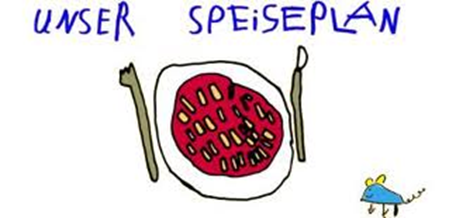 Woche vom 24.-28.01.2021Montag: Vollkornnudeln in Kräutersoße mit MöhrenstückenDienstag:Nuggets (Valess), Püree, ErbsenMittwoch:Semmelknödel, Hähnchenschnitzel, RotkohlDonnerstag: Bulgur Mischgemüse PfanneFreitag:Kartoffelpuffer mit ApfelmusFrühstück und Mittagessen je 3,00 Euro